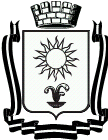 РАСПОРЯЖЕНИЕУПРАВЛЕНИЯ ГОРОДСКОГО ХОЗЯЙСТВА АДМИНИСТРАЦИИГОРОДА-КУРОРТА КИСЛОВОДСКА     19.09.2019	            город-курорт Кисловодск	                  №  162 1 Об ограничении пешеходного движения по ул. Вокзальная,  в связи с производством благоустройства пешеходной зоны по ул. Вокзальная от питьевого бювета до ул. Семашко.В соответствии с Федеральным законом Российской Федерации                      «Об общих принципах организации местного самоуправления в Российской Федерации», Уставом городского округа города-курорта Кисловодска, в целях обеспечения безопасности дорожного движения и предотвращения дорожно-транспортных происшествий: Обеспечить безопасность дорожного движения путем установки знаков дорожного движения по схеме, согласно приложению. Ограничить движение пешеходов по тротуару по ул. Вокзальная на время проведения работ по благоустройству пешеходной зоны.Контроль за выполнением настоящего распоряжения возложить на заместителя начальника управления городского хозяйства администрации города-курорта Кисловодска А.М. Рыжова.Настоящее распоряжение вступает в силу со дня его подписания.Заместитель главы администрациигорода-курорта - начальник управлениягородского хозяйства администрации города-курорта Кисловодска 		 		     	        В.Ю. СоболевА.М. РыжовМ.Р. Бочаров             Приложение к распоряжению администрациигорода-курорта Кисловодскаот   19.09.20193№   162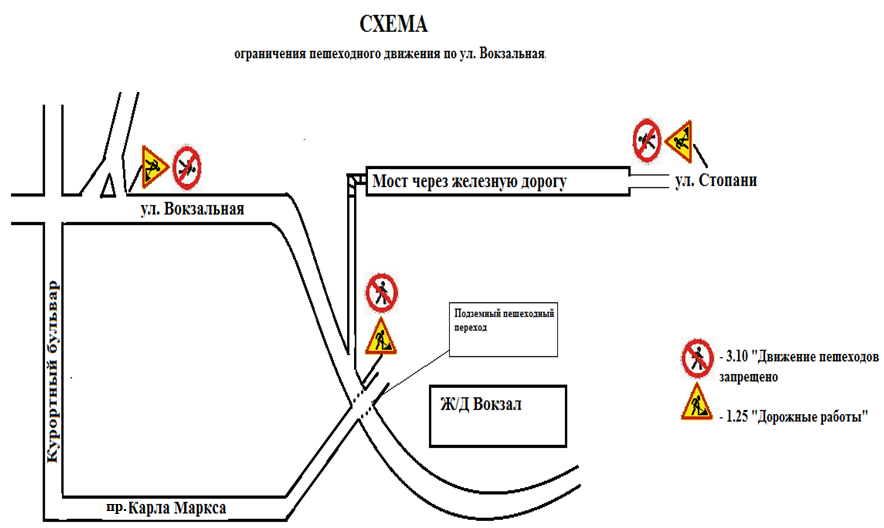 Заместитель главы администрации города - начальник управлениягородского хозяйства администрациигорода-курорта Кисловодска                                                           В.Ю. СоболевЗаместитель начальника управлениягородского хозяйства администрациигорода-курорта Кисловодска                                                               А.М. Рыжов